PREDSEDA NÁRODNEJ RADY SLOVENSKEJ REPUBLIKYČíslo: CRD-1864/2013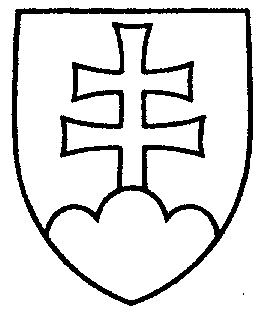 703ROZHODNUTIEPREDSEDU NÁRODNEJ RADY SLOVENSKEJ REPUBLIKYz 27. septembra 2013o pridelení návrhu zákona, podaného poslancami Národnej rady Slovenskej republiky na prerokovanie výborom Národnej rady Slovenskej republiky	N a v r h u j e m	Národnej rade Slovenskej republiky	A.  p r i d e l i ť	návrh poslancov Národnej rady Slovenskej republiky Martina FECKA, Jána MIČOVSKÉHO, Heleny MEZENSKEJ a Mikuláša HUBU  na   vydanie  zákona,  ktorým   sa   mení a dopĺňa zákon č. 97/2013 Z. z. o pozemkových spoločenstvách (tlač 710), doručený 24. septembra 2013	na prerokovanie	Ústavnoprávnemu výboru Národnej rady Slovenskej republiky a	Výboru Národnej rady Slovenskej republiky pre pôdohospodárstvo a životné	prostredie;	B.  u r č i ť	a) k návrhu zákona ako gestorský Výbor Národnej rady Slovenskej republiky 
pre pôdohospodárstvo a životné prostredie,	 b) lehotu na prerokovanie návrhu zákona v druhom čítaní vo výbore 
do 30 dní a v gestorskom výbore do 32 dní od prerokovania návrhu zákona v Národnej rade Slovenskej republiky v prvom čítaní.Pavol   P a š k a   v. r.